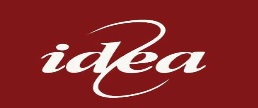 İngiliz Dili ve Edebiyatı Araştırmaları Derneği (IDEA)The English Language and Literature Research Association of Turkey18 Ocak 20232023 YILI OLAĞAN GENEL KURUL TOPLANTISI İÇİN SAYIN ÜYELERİMİZE RESMÎ ÇAĞRIİngiliz Dili ve Edebiyatı Araştırmaları Derneği (IDEA)’nın Sayın Üyeleri, Derneğimizin 2023 yılı  Olağan Genel Kurul Toplantısı, Tüzüğümüzün 10’uncu ve ilgili diğer  maddeleri uyarınca,  11  Şubat 2023 Cumartesi günü saat 11:00’da Başkent Üniversitesi‘nin Bağlıca Kampüsü “Mete Akyol Salonu”nda (Araştırma Merkezleri Binası,   2. Kat)  yapılacaktır. Toplantı için salt çoğunluk sağlanamadığı takdirde,  ikinci toplantı, salt çoğunluk aranmaksızın, 25 Şubat 2023 Cumartesi günü aynı yerde (Başkent Üniversitesi, Bağlıca Kampüsü, “Mete Akyol Salonu”) ve aynı saatte (11:00’da) yapılacaktır.Toplantı gündemi aşağıda sunulmuştur. Toplantıya katılımınızı önemle rica ederim.  Saygılarımla,Prof .Dr. Işıl Baş, İngiliz Dili ve Edebiyatı Araştırmaları Derneği (IDEA) Yönetim Kurulu Başkanı IDEA 2023 Olağan Genel Kurul Toplantı Gündemi1- AÇILIŞ VE YOKLAMA;2- TOPLANTI DİVAN HEYETİ’NİN OLUŞTURULMASI (1 BAŞKAN, 1 BAŞKAN VEKİLİ VE 1 YAZMAN);VE TOPLANTI TUTANAK VE KARARLARINI İMZALAMAK İÇİN DİVAN HEYETİ’NE YETKİ VERİLMESİ;3. SAYGI DURUŞU;4- YÖNETİM KURULU’NUN 2022 YILI FAALİYET RAPORUNUN OKUNMASI VE GÖRÜŞÜLMESİ;5- DENETLEME KURULU’NUN 2022 YILI DENETLEME RAPORUNUN OKUNMASI VE GÖRÜŞÜLMESİ;6- YÖNETİM KURULU’NUN İBRASI;7- DENETLEME KURULU'NUN İBRASI;8- 2023 YILI İÇİN TAHMİNİ BÜTÇENİN OKUNMASI, GÖRÜŞÜLMESİ VE KARARA BAĞLANMASI:2023 IDEA Conference’ta, “En İyi Bildiri Ödülü”nün (sadece 500.00 TL’nin), dernek bütçesinden ödenmesi için Yönetim Kurulu’nun yetkili kılınması;2022 yılı ESSE aidatının, dernek bütçesinden ödenmesi için Yönetim Kurulu’nun yetkili kılınması;Yönetim Kurulu görev giderlerinin (sadece karayolu ya da havayolu economy class ulaşım veya karşılığı konaklama için),  dernek bütçesinden ödenmesi için Yönetim Kurulu’nun yetkili kılınması;Dernek web sitesinin yıllık “domain” ücretinin, dernek bütçesinden ödenmesi için Yönetim Kurulu’nun yetkili kılınması; Dernek cari giderlerinin (Kırtasiye, Banka, Kargo, Noter, Posta, Genel Kurul ve Yönetim Kurulu vs. cari giderlerinin), dernek bütçesinden ödenmesi için Yönetim Kurulu’nun yetkili kılınması; 2023 yılı içinde Derneğimize yapılabilecek bağış veya bağışların değerlendirilmesi, kabul veya ret edilmesi, dernek bütçesine aktarılması hususlarında Yönetim Kurulu’nun yetkili kılınması;9- 2023 YILI İÇİN ÜYELİK AİDATININ GÖRÜŞÜLMESİ VE KARARA BAĞLANMASI:Dernek üyeliğinden çıkarılan veya kendi isteğiyle ayrılan kişilerin, yeniden dernek üyeliğine kabulü esaslarının belirlenmesi; Mevcut ekonomik koşullar bağlamında, dernek üyelik aidatının belirlenmesi;10. 2022 15. IDEA KONFERANSI HAKKINDA BİLGİ SUNUMU (Mustafa Kemal 	Üniversitesi);11. 2023 16. IDEA KONFERANSI HAKKINDA BİLGİ SUNUMU (Kapadokya 	Üniversitesi);12. 2023 “EN İYİ BİLDİRİ ÖDÜLÜ” ÖN ÇALIŞMALARI HAKKINDA BİLGİ SUNUMU;13. 2024 IDEA KİTAP ÖDÜLÜ ÖN ÇALIŞMALARI HAKKINDA BİLGİ SUNUMU; 14. IDEA E-DERGİ HAKKINDA BİLGİ SUNUMU;15- DİLEK VE TEMENNİLER;16- KAPANIŞ. -------------------------------------------------------------------------------------------------------------------------------------------------------Önemli Not: Toplantıya katılabilmek için, 2022 ve öncesi yıllara ait üyelik aidatlarını ödememiş olan üyelerimizin, aidatlarını,  EFT yaparak IBAN NUMARASI üzerinden Derneğimiz banka hesabına yatırmaları yasa gereğidir. Banka Bilgileri (Havale veya EFT için): Hesap Sahibi (Alıcı) Adı: İngiliz Dili ve Edebiyatı Araştırmaları DerneğiBanka Adı: Yapı ve Kredi Bankası A.Ş.Şube Kodu ve Adı: 759-Hacettepe Üniv. Beytepe ŞubesiHesap Numarası: 50821811IBAN: TR96 0006 7010 0000 0050 8218 11-----------------------------------------------------------EK NOT: Kampüse girişte, güvenlik sorumlularına, “İDEA Genel Kurul Toplantısı” için geldiğinizi lütfen belirtiniz. 